USING STORYTELLING TECHNIQUE TO IMPROVE SPEAKING SKILLS OF THE STUDENTS OF MTS AL-GHOZALI PANJEREJOT H E S I SPresented toState Islamic Collage of TulungaggungIn partial fulfillment of the requirementsFor the degree of Sarjana Pendidikan IslamIn English Education Program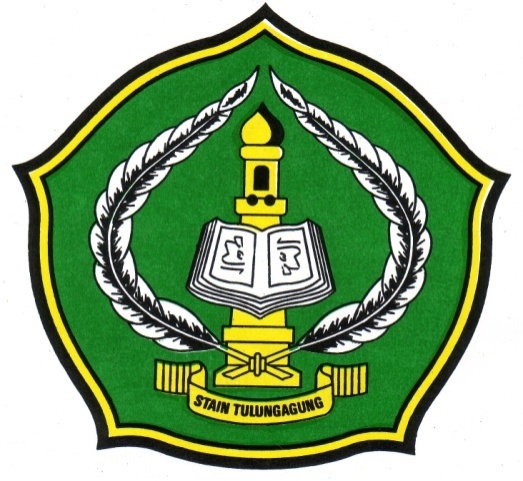 By:SITI MUNAWAROHNIM. 321 308 3019ENGLISH EDUCATION PROGRAMDEPARTMENT OF ISLAMIC EDUCATIONSTATE ISLAMIC COLLAGE (STAIN) TULUNGAGUNG2012APPROVALThis is to certify that the Sarjana’s thesis of Siti Munawaroh has been approved by the thesis advisor for further approval by the board of Examiners.Tulungagung, 18 June 2012Advisor Dr. Erna Iftanti, S.S., M.PdNIP. 19720307200901 2 002LEGALIZATIONThis is to certify that the thesis entitled “Using Story telling Technique to Improve Speaking Skills of the Students of MTs Al-Ghozali Panjerejo” At STAIN Tulungagung “presented by” SITI MUNAWAROH has been approved by the board of examiners as the requirement for the degree of in English Education Program.Board of Thesis Examiners               Chair,						    Secretary,           Muh. Basuni, M.Pd.				Dr. Erna Iftanti, S.S., M.Pd   NIP. 19780312200312 1 001                                  NIP. 19720307200901 2 002Main Examiner,Arina Shofiya, M.Pd.                                                 NIP. 1977052320032 2 002Tulungagung, 2 July 2012Approved byChief STAIN TulungagungDr. H. Maftuhkin, M.Ag.                                           NIP. 19670717200003 1 002	MOTTO:“THE BEST NEVER REST”DEDICATION	This thesis is dedicated to:My parents, Bpk. Samto and Ibu Marsini My husband, Nur Cholis, who always supports me to finish this thesisMy brothers, Muhammad Taqimul AnwarIbu Hartatik, at MTs Al-Ghozali PanjererjoMy best friends: Sucai, Listi, Mb AhrisAll of my friends who support me to finish this thesis especially from TBI AMy almamater, STAIN TULUNGAGUNGPREFACE	This is the one of the requirements for the degree of Sarjana. So, it has become compulsory subject for the university students.	This thesis is “Using Story telling Technique to Improve Speaking Skills of the Students of MTs Al-Ghozali Panjerejo”. The result of this research can be used by the readers, especially for the English teachers as reference that story telling is one of the techniques to improve speaking skills.	From this research, the writer hopes that this thesis can be useful and become of the consideration for teaching learning process. As human who makes many mistakes, this thesis is still far from being perfect, therefore, the writer hopes some critics and suggestion from the readers to make this thesis better. 				The WriterACKNOWLEDGEMENTMy great praise is to Allah SWT, the Most Powerful, Forgiveness, and the Almighty for his Blessing in the best giving me health and the ability in finishing this thesis.I wish to express my gratitude to:Mr. Dr. Maftukhin, M.Ag; as the head of STAIN Tulungagung.  Mrs. Arina Shofiya, M.Pd; as the head of English Department STAIN Tulungagung.Mrs. Dr. Erna Iftanti, SS., M.Pd  as my advisor for her valuable guidance and suggestion during the process of writing this thesis. All of lectures of STAIN Tulungagung.Mr. Muhammad Daroini as the headmater and all teachers of MTs al-Ghozali Panjerejo who gave me information and allowed me to conduct a research in the school.My beloved parents, husband, brothers, and family who give love, attention, and always support my finance and moral.All of my friends, who can’t be mentioned one by one especially from TBI A.Finally, I believe that this thesis is far from being perfect, therefore I hope for the constructive critics as well as advice to improve this thesis.The writerTABLE OF CONTENTSCOVER 	i   APPROVAL 	ii LEGALIZATION 	iiiMOTTO	ivDEDICATION	vPREFACE	viACKNOWLEDGEMENT	viiTABLE OF CONTENTS	viii  LIST OF APPENDIXES 	xivABSTRAC	xvCHAPTER I: INTRODUCTIONBackground of the Study 	1      Statement of the Problem	3Purpose of the Study	3Significance of the Study	3Scope and Limitation of the Study	4Definition of Key Terms	4Organization of the Study	5CHAPTER II: REVIEW OF RELATED LITERATUREGeneral Concept of Speaking Skills	7Teaching of Speaking Skills	7Classroom Speaking Activities	9Information-gap Activities	9Telling Stories	9Favourite Objects	10Meeting and Greeting	10Surveys	10Famous people	10Student Presentation	11Ballon debate	11Moral Dilemmas	11Characteristics of A Successful Speaking Activity	11Learners Talk A Lot	11Participation is Even	11Motivation is High	12Language is of an Acceptable level	12Speaking Teaching Strategies	12Using minimal responses	12Recognizing scripts	13Using language to talk about language	14Story telling	14Definition of Story telling	14A Variety of Telling Activities	15Benefits of Story telling	17Teaching of Speaking Skills Using Story telling	18A Good Way of Telling Story	18Test of Speaking	20CHAPTER III: RESEARCH METHODResearch Design	22Setting ans Subject of the Study	23Procedure of the study	24Preliminary Study	24Research Design	25Planning	25Implementing	26Observing	26Data and Data Sources	26Primary Data	26Secondary Data	27Reflecting	27Data collecting Method and Instruments	27Data Collecting Method	27Observation	28Documentation	28Quetionnaire	28Speaking Test	29Instruments	29Data Analysis Method	32The Qualitative Data	32The Quantitative Data	32CHAPTER IV FINDINGS AND DISCUSSIONFindings	35Cycle 1	35Planning	35Preparation of the Lesson Plan	35Preparation of the Instructioanl Materials	36Teaching Media	37Research Instruments	37Implementing	38Meeting 1	38Meeting 2	39Meeting 3	39Observing	40Reflecting 	40Cycle 2	41Revised Planning	41Preparation of the Lesson Plan	41Preparation of the Instructioanl Materials	41Teaching Media	42Research Instruments	42Implementing	42Meeting 1	42Meeting 2	43Meeting 3	43Observing	44Reflecting	44Discussion 	45The Result of the Implementation of Story telling Technique	45The Result of Questionnaire	46CHAPTER V CONCLUSION AND SUGGESTIONConclusion	47General Conclusion	47Specific Conclusion	47Suggestion	48English Teacher	48Students	48Other Researcher	49BIBLIOGRAPHYAPPENDICESLIST OF APPENDICESAppendices									PageThe Score of Test 1 of Speaking Skills                                         		51The Score of Test 2 of Speaking Skills					52The Score of Test 3 of Speaking Skills					53The Score of the Improvement of Speaking 				54Skills from Cycle 1 and  Cycle 2The Score of the Result of Questionnaire					55The list of respondent							56Worksheet for Meeting 1, 2, and 3 of Cycle 1				57Worksheet for Meeting 1, 2, 1nd 3 of Cycle 2				60Observation Sheet								62Lesson Plan for Meeting 1, 2, and 3 of Cycle 1				68Lesson Plan for Meeting 1, 2, 1nd 3 of Cycle 2				77Certificate of Authorship							86Biography									87Guidance CardResearch LicenseCertificate of MTs Al-Ghozali PanjerejoABSTRACTMunawaroh, Siti. Registered Student. 3213083019. 2012. Using Storytelling Technique to Improve Speaking Skills of the Students of MTs Al-Ghozali Panjerejo.Thesis. English Education Program. State Islamic College (STAIN) of Tulungagung. Advisor: Dr. Erna Iftanti, S.S., M.PdKeyword: Story Telling, Speaking Skills.	One of the techniques used in teaching speaking is storytelling. Storytelling is an activity that enables the students to understand the story and able to tell the story with their own language development. When the writer conducted preliminary study in MTs Al-Ghozali Panjer, there were many students who got problem in speaking. Most of them were difficult to speak because they are afraid of making mistakes and have less confidence. It came from their vocabularies that are still low. From this statement, the writer believes that storytelling can make students active. In this technique, the students are given a printed story and asked to tell it in front of the class by their own words. The formulation of the problems is “How can storytelling technique to improve speaking skills of the students of MTs Al-Ghozali Panjer?”. Therefore, the purpose of this study is to find out how storytelling technique improves speaking skills of the students of MTs Al-Ghozali Panjer.Research method applied in this study is collaborative classroom action research with the setting of this study is at MTs Al-Ghozali Panjer and the subjects of this study are the students of the second year of Mts Al-Ghozali Panjerejo in the academic year of 2011/ 2012. Meanwhile, the research instruments are observation sheet, list of students’ names, questionnaire sheet, and test.The result of data analysis shows that the speaking skills of the students improves after being taught by storytelling technique. The students were more imaginative and feel free to show their understanding about the story. It made they motivate to learn and they could improve their speaking skills. The score of mean of the students before implementing of storytelling was 65, 37. And the score of mean of the students after implementing storytelling was 75, 9. It can be concluded that there was an improvement in speaking skills of the students of MTs Al-Ghozali Panjer. The result of questionnaire shows that most of the students are quite interested in implementation of storytelling technique. Those mean that storytelling technique is effective to improve speaking skills of the students of MTs Al-Ghozali Panjer.